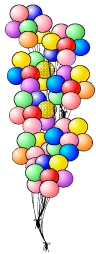 JÍDELNÍČEK SRBEČ28. 5. – 1. 6. 2018  Pondělí       Polévka:  zeleninová s kuskusem (1,9)  28. 5.          Hl. jídlo : krůtí se žampiony, hrášková rýže (1)Obsahuje alergeny: viz pokrm………………………………………………………………………………………………………………………………. Úterý             Polévka: luštěninová (1,9) 29. 5.             Hl. jídlo: cordon bleu, bramborová kaše (1,3,7)Obsahuje alergeny: viz pokrm…………………………………………………………………………………………………………………………………………… Středa           Polévka:  drožďová se zeleninou (1,9)   30. 5.           Hl. jídlo: hovězí tokáň, těstoviny (1,3)Obsahuje alergeny: viz pokrm                 ……………………………………………………………………………………………………………………………………………Čtvrtek         Polévka: kedlubnová (1)  31. 5.            Hl. jídlo: pečená sekaná s čočkou, brambory, rajčatový salát (1,3) Obsahuje alergeny: viz pokrm……………………………………………………………………………………………………………………………………………Pátek          Polévka: kuřecí vývar s jáhlami (1,9) 1. 6.           Hl. jídlo: vepřová hamburská kýta, knedlík (1,3)Obsahuje alergeny: viz pokrm……………………………………………………………………………………………………………………………………………Změna jídelníčku vyhrazena!Přejeme dobrou chuť !Strava je určena k okamžité spotřebě!